Pengaruh Akuntabilitas Publik dan Kejelasan Sasaran Anggaran Terhadap Kinerja Manajerial Pada Organisasi Perangkat Daerah Provinsi Sumatera Selatan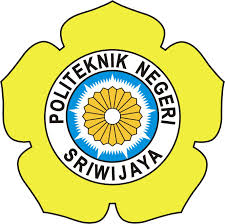 Disusun untuk memenuhi syarat menyelesaikan pendidikan Sarjana Terapan (D-IV) Akuntansi Sektor Publik pada Jurusan AkuntansiPoliteknik Negeri SriwijayaOleh :Dessy Mudhiah Sartika061440511794POLITEKNIK NEGERI SRIWIJAYAPALEMBANG2018KATA PENGANTARAlhamdulillah puji dan syukur kehadirat Allah SWT, karena berkat rahmat dan hidayah-Nya penulis dapat menyelesaikan Skripsi yang berjudul “Pengaruh Akuntabilitas Publik Dan Kejelasan Sasaran Anggaran Terhadap Kinerja Manajerial Pada Organisasi Perangkat Daerah Provinsi Sumatera Selatan” ini dengan tepat waktu. Tujuan dari penyusunan Skripsi ini adalah sebagai salah satu syarat dalam menyelesaikan pendidikan Sarjana Terapan (D-IV) pada Jurusan Akuntansi Program Studi Akuntansi Sektor Publik Politeknik Negeri Sriwijaya.	Selama menyelesaikan Skripsi ini penulis banyak sekali mendapat bantuan, bimbingan dan petunjuk dari berbagai pihak, maka dalam kesempatan ini penulis ingin mengucapkan terima kasih kepada :Bapak Dr. Ing. Ahmad Taqwa, M.T. selaku Direktur Politeknik Negeri Sriwijaya.Bapak Carlos R.S, S.T., M.T. selaku Pembantu Direktur I Politeknik Negeri Sriwijaya.Bapak Aladin, S.E., M.Si., Ak., CA. selaku Pembantu Direktur II Politeknik Negeri Sriwijaya.Bapak Ir. Irawan Rusnadi, M.T. selaku Pembantu Direktur III Politeknik Negeri Sriwijaya.Bapak Drs. Zakaria M.Pd. selaku Pembantu Direktur IV Politeknik Negeri Sriwijaya.Ibu Evada Dewata, S.E., M.Si., Ak., CA., CMA. selaku Ketua Jurusan Akuntansi Politeknik Negeri Sriwijaya.Ibu Yuliana Sari, S.E., MBA., Ak. selaku Sekretaris Jurusan Akuntansi Politeknik Negeri Sriwijaya.Ibu Nelly Maslina, S.E, M.Si., Ak., CA selaku Ketua Program Studi Akuntansi Sektor Publik Politeknik Negeri Sriwijaya.Bapak Dr. Periansya, S.E, M.M., CMA. selaku Dosen Pembimbing I yang  membantu penyusunan skripsi ini.Ibu Sri Hartaty, S.E., M.Si., Ak., CA. selaku Dosen Pembimbing II yang  membantu penyusunan skripsi ini.Bapak Husni Mubarok, S.E., M.Si., Ak., CA. selaku Dosen Pembimbing Akademik kelas 8 AP.D yang selalu memberikan semangat dan motivasi kepada penulis dan teman-teman selama proses penyelesaian skripsi ini.Papi, Mami dan Adikku tercinta yang selalu mencurahkan semua kasih sayang, pengorbanan, dukungan, dan semua hal yang selalu diberikan untuk penulis hingga saat ini.Kakak Sepupuku tersayang Khalida Ulfa yang selalu memberikan dukungan, membantu, doa dan motivasi.Kedua Sahabatku Marinda Tri Utami dan Reva Maretha yang selalu memberikan semangat, doa dan motivasi.Teman-teman seperjuangan Jurusan Akuntansi Sektor Publik khususnya kelas 8 AP.D 2014.Semua pihak yang telah membantu dalam menyelesaikan skripsi ini. Penulis menyadari bahwa dalam penulisan skripsi ini masih terdapat kekurangan dan jauh dari kesempurnaan. Oleh karena itu, penulis mengharapkan kritik dan saran yang dapat membangun demi kesempurnaan penulisan yang akan datang. Akhir kata penulis berharap semoga skripsi ini bermanfaat bagi semua pihak yang membutuhkannya, khususnya mahasiswa-mahasiswi Jurusan Akuntansi Politeknik Negeri Sriwijaya sehingga tujuan yang diharapkan dapat tercapai.Palembang,   Juni 2018 Dessy Mudhiah SartikaABSTRAKPengaruh Akuntabilitas Publik Dan Kejelasan Sasaran Anggaran Terhadap Kinerja Manajerial Pada Organisasi Perangkat Daerah Sumatera Selatan.Dessy Mudhiah Sartika. 2018 (xvi + 58 Halaman)Email : Mudhiahdessy@gmail.comPenelitian yang dilakukan bertujuan untuk mengetahui seberapa besar Pengaruh Akuntabilitas Publik Dan Kejelasan Sasaran Anggaran Terhadap Kinerja Manajerial Pada Organisasi Perangkat Daerah Sumatera Selatan. Populasi dalam penelitian ini adalah OPD Provinsi Sumatera Selatan. Pemilihan sampel menggunakan metode purposive sampling dengan konsep Krejcie Morgan. Sampel yang digunakan dalam penelitian ini sebanyak 135 OPD Provinsi Sumatera Selatan dengan 5 responden disetiap OPD. Data yang digunakan dalam penelitian ini adalah data primer. Alat analisis yang digunakan adalah analisis regresi linier berganda. Hasil penelitian ini menunjukkan bahwa secara parsial akuntabilitas publik dan kejelasan sasaran anggaran berpengaruh signifikan positif terhadap kinerja manajerial. Sedangkan secara simultan variabel-variabel independen yaitu akuntabilitas publik dan kejelasan sasaran anggaran berpengaruh signifikan positif terhadap kinerja manajerial.Kata kunci : Akuntabilitas Publik, Anggaran, Kinerja ManajerialABSTRACTThe Influence Of Publik Accountability And The Clarity Of Targeted Budget To Managerial Performance On Regional Servis Organization At South SumateraDessy Mudhiah Sartika. 2018 (xvi + 58 Pages)Email : Mudhiahdessy@gmail.comThe research conducted aims to find out how much The Influence Of Publik Accountability And The Clarity Of Targeted Budget To Managerial Performance On Regional Servis Organization At South Sumatera. Population in this research is OPD Provinsi Sumatera Selatan. The sample selection used purposive sampling method with the Krejcie Morgan concept. The sample used in this study were 135 OPDs in South Sumatra Province with 5 respondents in each OPD. Data used in this study is the primary data. The analytical tool used is multiple linear regression analysis. The results of this study indicate public accountability and clarity of budget have a significant positive on managerial performance. While simultaneously independent variables namely public accountability and clarity of budget objectives have a significant positive on managerial performance.Keywords : Publik Accountability, Budget, Managerial PerformanceMotto“Orang yang membuat kesalahan tidak pantas untuk menyerah yang harus kamu lakukan adalah memperbaiki kesalahanmu. Jika kamu membuat kesalahan, maka perbaikilah. Jika kamu gagal, coba lagi. Kamu tidak seharusnya bersembunyi tapi hadapilah.” (Penulis)“Karunia Allah yang paling lengkap adalah kehidupan yang didasarkan pada ilmu pengetahuan.” (Ali bin Abi Thalib)“Allah tidak membebani seseorang melainkan sesuai kesanggupannya.” (QS Al Baqarah 286) Kupersembahkan Skripsi ini untuk :Papi dan Mamiku tercinta, M.Muslim, SE dan Diah Trihastuti, SHAdikku tersayang, Nabilah SafirahTeman Seperjuangan AP.D 2014Almamaterku Politeknik Negeri SriwijayaDAFTAR ISI                                                                                                 HalamanHALAMAN JUDUL		iHALAMAN PENGESAHAN SKRIPSI		iiHALAMAN MOTTO		iiiHALAMAN PERNYATAAN BEBAS PLAGIARISME		ivHALAMAN PELAKSANAAN REVISI		vKATA PENGANTAR		viABSTRAK		viiiABSTRACT		ixDAFTAR ISI		xDAFTAR TABEL		xivDAFTAR GAMBAR.................		xvDAFTAR LAMPIRAN		xviBAB I      PENDAHULUAN		1Latar Belakang		1Perumusan Masalah		7Batasan Masalah		7Tujuan dan Manfaat Penelitian		8Tujuan Penelitian		8Manfaat Penelitian		81.5.   Sistematika Penulisan		8	BAB II    TINJAUAN PUSTAKA 		10Landasan teori 		10Akuntabilitas Publik		10Kejelasan Sasaran Anggaran		13Kinerja Manajerial		14Penelitian Terdahulu		16Kerangka Pemikiran		18Hipotesis		19Hubungan Akuntabilitas Publik Terhadap Kinerja Manajerial Pada OPD		19Hubungan Kejelasan Sasaran Anggaran Terhadap 	                          Kinerja Manajerial Pada OPD		20Hubungan Pengaruh Akuntabilitas Publik dan Kejelasan Sasaran Anggaran terhadap Kinerja Manajerial Pada OPD		21BAB III	  METODE PENELITIAN		22Jenis Penelitian		22Tempat dan Waktu Penelitian		22Variabel Penelitian		22Variabel Independen		22Variabel Dependen		23Definisi Operasional Variabel		23Populasi dan Sampel		25Populasi		25Sampel 		27Teknik Pengumpulan Data		29Teknik Analisis Data		29Uji Kualitas Data		29Uji Validitas		30Uji Reliabilitas		30Hasil Uji Validitas	  30Hasil Reliabilitas	  33Uji Asumsi Klasik 		35Uji Normalitas		35Uji Multikolonieritas		35Uji Heterokedastisitas		35Analisis Regresi Berganda		36Uji Hipotesis		37Uji Statistik t		37Uji Statistik f		38Koefisien Determinasi (R2)		38BAB IV 	HASIL DAN PEMBAHASAN		39Hasil Penelitian		39Karakteristik Responden 		39Deskripsi Responden Berdasarkan Jenis Kelamin		40Deskripsi Responden Berdasarkan Usia		41Deskripsi Responden Berdasarkan Latar BelakangPendidikan		42Deskripsi Responden Berdasarkan Lama Bekerja 		43Deskriptif Data		44Hasil Uji Asumsi Klasik		45Hasil Uji Normalitas 		45Hasil Uji Multikolonieritas 		46Hasil Uji Heterokedastisitas 		47Hasil Analisis Regresi Berganda 		48Hasil Uji Hipotesis		51Hasil Uji Statistik t		51Hasil Uji Statistik f		52Hasil Uji Koefesien Determinasi (R2)		53Pembahasan 		54Pengaruh Akuntabilitas Publik Terhadap Kinerja Manajerial Pada OPD		54Pengaruh Kejelasan Sasaran Anggaran Terhadap Kinerja Manajerial Pada OPD		55Pengaruh Akuntabilitas Publik dan Kejelasan Sasaran Anggaran terhadap Kinerja Manajerial PadaOPD		56BAB V 		KESIMPULAN DAN SARAN	57Kesimpulan	57	Saran 	58DAFTAR PUSTAKA		59LAMPIRAN		DAFTAR TABEL  Tabel										Halaman1.1    Realisasi Anggaran Pendapatan Provinsi Sumatera Selatan	   51.2    Rincian Anggaran Belanja Provinsi Sumatera Selatan	   62.1    Penelitian Terdahulu	   163.1    Definisi Operasional Variabel	   233.2    Skala Likert pada pertanyaan-pertanyaan dalam kuesioner	   253.3    Daftar Populasi	   263.4    Hasil Uji Validitas Akuntabilitas Publik (X1)	   313.5    Hasil Uji Validitas Kejelasan Sasaran Anggaran (X2)	   323.6    Hasil Uji Validitas Kinerja Manajerial (Y)	   323.7    Hasil Uji Reliabilitas Akuntabilitas Publik (X1)	   333.8    Hasil Reliabilitas Kejelasan Sasaran Anggaran (X2)	   343.9    Hasil Reliabilitas Kinerja Manajerial (Y)	   344.1    Rincian Pengiriman dan Pengembalian Kuesioner	   394.2    Karakteristik Responden Bedasarkan Jenis Kelamin	   404.3    Karakteristik Responden Bedasarkan Usia	   414.4    Karakteristik Responden Bedasarkan Latar Belakang Pendidikan	   424.5    Karakteristik Responden Bedasarkan Lama Bekerja	   434.6    Distribusi Frekuensi Jawaban Responden	   454.7    Hasil Uji Kolmogorov-Smirnov	   464.8    Hasil Uji Multikolinieritas	   474.9    Variables Entered/Removed	   494.10  Hasil Regresi Linier Berganda	   494.11  Hasil Uji Signifikansi Parameter Individual (Uji Statistik t)	   514.12  Hasil Uji Simultan (Uji Statistik f)	   534.13  Hasil Uji Koefisien Determinasi (R²)	   53DAFTAR GAMBARGambar                                                                                                              Halaman1.1	Pencapaian Realisasi Anggaran OPD Provinsi Sumatera Selatan Tahun 2016	42.1   	Kerangka Pemikiran	184.1	Diagram Karakteristik Responden Bedasarkan Jenis Kelamin	404.2	Diagram Karakteristik Responden Bedasarkan Usia	414.3	Diagram Karakteristik Responden Bedasarkan Latar Belakang 	Pendidikan	424.4	Diagram Karakteristik Responden Bedasarkan Lama Bekerja	434.5   	Hasil Uji Heterokedastisitas	48